د. عمَّــار ياسين منصورالأُسْطورَةُ.. الحَقِيقَةُ الهَرِمَةُ
شمشونُ الحكايةُ، وسيزيفُ الإنسانُ
هيَ الأسطورةُ كما أراها ولادةً وسيرةً وصيرورةً. فهي فعلٌ لا ريبَ أنَّه قدْ وقعَ. شهدَ على ولادتِهِ الزَّمانُ، وحفظَ دوامَه الوجدانُ الجمعيُّ للنَّاس على مرِّ الحقوبِ. غابَ في زمنِ الحُدوثِ الخطُّ، فانبرتْ لهُ ألسنةُ النَّاسِ حفظاً له مِنْ نواكبِ الدَّهرِ. كلٌّ تناولَهُ على ما اشتهى. أحبَّ منهُ جانباً فخصَّهُ توسيعاً وتلميعاً. أنكرَ جوانبَه الأخرى فأعتمَ عليها وأضمرَ مساحتَها في روايتِه.تداولتْ عليها الألسنُ، فكانَ أنْ أُسدِلَ على جبهةِ الفعلِ الأساسِ ذؤابةٌ مِنْ سحرٍ، وأُرخيَ على متنِهِ جدائلُ مِنْ خيالٍ. كثُرتِ المُنمنماتُ، وربتِ اللَّقائطُ، فحدثَ أنْ توارى الأصيلُ تحتَ رُكامِ المُحدثِ. وتاهَتِ النَّاسُ بينَ تاريخِ حَالٍ أمْ ملهاةِ خيالٍ. وعلى الرُّغمِ مِنْ قدمِ الحدثِ والحديثِ، بقيتْ متعةُ الرِّوايةِ هيَ ضمانُ الدَّيمومةِ والمناعةُ المانعةُ أبداً مِنْ نَهمِ النِّسيان. عليها قامتِ الحكايةُ الأسطورةُ، وبها سَتدومُ حتَّى بعيدِ آجال.شمشونُ الحكايةُفشمشونُ الجبَّارُ لا شكَّ أنَّهُ قدْ كان. في قومِهِ عظيماً ذا سلطانٍ كان. مُهابَ الجانبِ، موفورَ القوَّةِ، صحيحَ البنيةِ والبنيانِ كان. غافلَتْهُ في نكبةٍ مِنَ الدَّهرِ امرأةٌ ذاتُ حسنٍ ودلال. لمْ تُحرمْ مِنْ مكرٍ جمٍّ ودَّهاءٍ، خبَّأَتهُما في صُرَّةٍ وثلاثِ سلال. عابتْ عليهِ مجدَهُ، وأفشتْ للنَّاسِ مكنونَ سرِّه. أفقدَتْهُ وَقاراً لطالما عُرفَ بهِ، وزعزعتْ لهُ أساسَ مُلكٍ لمْ يكُ قبلاً لكثيرٍ غيرِه. فغدا المسكينُ فَرْساً لغوايتِها، واستحالَ البطلُ المقدامُ طيِّعاً لبنانِها. والنَّتيجةُ، هوانٌ مِنْ بعدِ هوانٍ، ومِنْ بعدِه كانَ الموتُ الزُّؤام.ولا شكَّ أيضاً في أنَّ مراقباً شاهداً قدْ أحزنَهُ هذا المآلُ. وأشفقَ على العزيزِ مِنْ سقطةِ الهُونِ ومِنْ جسيمِ إذلال. فسلَّطَ على الفعلِ المشؤوم لسانَهُ. يَنعى البطلَ المنكوبَ، يصفُ للأنامِ حالَهُ وأحوالَهُ. والرَّاوي الأساسُ قدْ يكونُ ممَّنِ التزمَ الحيادَ ما أمكنَهُ ذلك. وصفَ الواقعةَ دونَ أنْ يبديَ فيها رأياً، أو يميلَ انحيازاً، أو يُطلقَ فيها أحكاماً.ثُمَّ جاءَ بعدَهُ مَنْ تأبَّتْ نفسُهُ هزيمةَ الرَّجلِ على يدِ غازيةٍ فاتنةٍ. ولربَّما هوَ قدْ وجدَ ذاتَه في مصيبةِ الرَّجلِ. فأرادَ الثَّأرَ لكليهما، ولملمةَ ما أمكنَ مِنْ شرفٍ ضاع. ولمَّا كانَ الموتُ فعلاً قدْ وقعَ، فقدْ أعملَ في واقعةِ الموتِ نفسِها خيالَهُ المحموم. إذْ لا يمكنُ لرجلِهِ أنْ يموتَ هكذا وحيداً ذليلاً، لا بدَّ له إذاً مِنْ صُحبةٍ رِفاق. فيكونُ دمُ صاحبِهِ مقابلَ فيضٍ مِنَ الدِّماءِ الشَّريرةِ. وتكونُ احتفاليَّةُ الموتِ هذهِ حساباً وفاقاً يليقُ خاتمةً ببطلٍ صنديدٍ، ويُبلسمُ في الوقتِ ذاتِه جراحَ راوٍ ألِمٍ.وهذا ما كانَ، الآلافُ المؤلَّفةُ مِنَ الشَّامتينَ استوَتْ معهُ تحتَ رُكامِ المعبدِ. وها هوَ صراخُهم يصمُّ أذنَ الموتِ، وأرواحُهمْ تتزاحمُ على مزالقِ الجحيمِ. وأمَّا بطلُهُ عصيَّاً على آلةِ الموتِ ما يزال.
أثبتَ في الأرضِ هامةً، وعيناهُ تُناظرُ السَّماء. أسَرَّ في أسماعِ الأثيرِ كلمتين. ثمَّ انتظرَ هُنيهةً، ورحلَ. لم تزلْ كلماتُكَ ترنُّ في فضاءاتِ الوجودِ، شمشونُ! وما زالَ الصَّدى يرميها في آذاننا إلى يومِنا هذا (1).ولمْ يكتفِ الرَّاوي بذلك، بلْ ذهبَ إلى الأقصى بطولةً. هو أرادَ الموتَ رهينَ إرادةِ الرَّجل. فشمشونُ مَنِ استدعى موتَهُ في لحظةِ التَّجلِّي القصوى. ناداهُ، فأتاهُ الموتُ صاغراً. أرادَ الخاتمةَ وبطلُهُ قاهرٌ لأعدائهِ، كما وقاهرٌ للموتِ أيضاً. كذا هي سمةُ البطلِ الأمثولةِ، لا ينفكُّ يُدهشُنا قوَّةً وقدرةً. ولربَّما صاحبُنا قدْ تلبَّسَ البطلَ لحظتَها، فأرادَ لكليهما المجدَ والغارَ ولو على رافعةٍ مؤلمةٍ هيَ الموتُ.وليسَ بعيداً عنْ ذلكَ زمناً، ظهرَ مَنْ حملَ على المرأةِ فحمَّلهَا إثمَ الواقعةِ الكارثةِ. فأطنبَ في وصفِ مكرِ هذهِ الدَّخيلةِ الطَّارئةِ على حياةِ بطلِه. استعارَ مِنْ إبليسَ، وألبسَها. اقتبسَ مِنَ الخالقِ القدرةَ على الفعلِ وتحقيقِ المشيئاتِ، وأجزلَ لها. ها هيَ تمكرُ، فلا يخيبُ لها رجاء. تكيدُ، فيكونُ كيدُها واقعاً لا يُقبلُ فيهِ استثناء. حتَّى أصبحتْ هذهِ المرأةُ علماً قائماً أبداً، وعلى مرِّ الأزمانِ دليلاً لا يَعدمُ الأثر.دليلةَ.. أسمَوها. ومِنْ خِصبِ خيالِهم لوَّنُوا وصوفَها. نسجُوا حولها القصصَ والأخبار. هيَ في الدَّهاءِ أصبحتِ العنوانَ، وفي أسرِ القلوبِ كما العقولِ جعلوا لها البُرهان. هيَ ترمي ثاقبَ لحظٍ، فيكونُ مَنْ ترميهم في حبِّها أسرى. تُسلِّطُ موفورَ مَكرٍ، فتكونُ العقولُ والنُّفوسُ لغلِّها نُهبى. اشتهتها النِّساءُ قبلَ الرِّجالِ. أحببْنَ فيها تمثُّلاً جمالاً وقدرةً، وهامَ بها الرِّجالُ قُرباً ومُقاربةً.ودليلةُ هذهِ لربَّما امتلكتْ مِنْ جمالِ الخِلقةِ قسطاً، ومِنْ حلاوةِ الرُّوحِ والمعشرِ اثنين. لا أكثرَ مِنْ ذلكَ ولا أدنى. دونَ أنْ أنفيَ عنها القليلَ مِنَ المكرِ والدَّلالِ ممَّا لا تعدمُه أنثى ما بلغتْ. فهما وديعةُ حوَّاءَ في بُنيَّاتِها، لازمةُ مشروعٍ وغاية. فهامَ بها الرَّجلُ، وأرادَ بها ومعَها عالمَ الأعمالِ اعتزالاً. ارتقى معَها جبلاً، وابتنى لها مِنْ خشبِ الحورِ مُعتزلاً. اغترسَ لها جنَّةً مِنْ ورودٍ وريحان، وكلَّلَ رأسَها وقدميها بأطواقٍ مِنْ ياسمين.وكما دائماً، هناك مَنْ أرَّقهُ فوزُ الجميلةِ بسيِّدِ القومِ شمشون. وآخرون منهمْ لم تسلمْ مصالحُهم مِنْ ضررٍ قدْ وقع. فاجتمعَ الجميعُ على العاشقَينِ قدحاً وتمثيلاً. "فسيُّدُ القومِ فقدَ عقلَه"، "أطاحتِ الغانيةُ بما تبقَّى لهُ مِنْ شرفٍ وَهيبة"، "سقطَ هذا الضَّخمُ العتيدُ على يدِ ماكرةٍ لاهيةٍ"، وغيرُها كثيرٌ ممَّا تجودُ بهِ قريحةُ الحاسدينَ الخاسرين. وجلُّ الأمرِ عاشقانِ تراكضا على مدارجِ الياسمينِ، لاهيَينِ، عابثَينِ، هانئَين. أرادا الحياةَ، أرادَا الحُبَّ.. لا أكثر. لكنْ هيهاتَ هيهاتَ! لمَنْ تقرأ مزاميرَك يا داؤود؟!وفي الوقتِ نفسِهِ أو أبعدَ مِنْ ذلكَ بقليلٍ أمْ كثيرٍ، لا أدري، جاءَ مَنْ قرأ في قصَّةِ العاشقَينِ شمشونَ ودليلة تعزيةً لهُ وخلاصاً مِنْ عارٍ لحقَ به. فهوَ في إثمِ الحبِّ قدْ سقط ذاتَ مساء. تيَّمتْهُ دليلة أخرى، أخذتْ بنياطِ قلبهِ. سلبتْ منهُ الفكرَ وملحقاتِه جميعاً، ولمْ تتركْ لهُ مِنْ شرفٍ غَبَرَ شروى نقير. فطحنَتهُ رحى القومِ، وعجنَتهُ في حمأةِ الحُمْقِ المسنون. ثمَّ حدثَ في يومِ سعدٍ أنْ وقعَ على لُقيةٍ تُروى؛ وقعَ على شمشونِ الحكاية.شمشونُ عزيزُ قومِه يُرمى بحصى القومِ وألسنتِهم. هوَ سيَّدُ القومِ وعلمٌ مِنْ أعلامِ زمانِه. بلْ هوَ بطلٌ خارقٌ، عظيمُ القامةِ. يغفو الوحشُ على منكبيه، ويحتجبُ الموتُ تحتَ ستائرَ مِنْ شعرٍ مجدولٍ طويلٍ.. هكذا تكونُ الرِّوايةُ أفضل! وليكنْ شمشونُ إلهاً، أوِ ابنَ إلهٍ على أضعفِ التَّقادير، يكُ منسوبُ الدَّهشةِ عندَها أكبر. ولنبقِ دليلةَ على ما وصفَ النَّاسُ مِنْ مكرٍ ودهاء، لا ضيرَ. عندَها، يصبحُ سقوطُ شمشونَ ابنِ الآلهةِ على أعتابِ الحسنِ والجمالِ مُدويَّاً صاخباً. فلعلَّ شظاياهُ تصلُ يوماً إلى أسماعِ القومِ حيثُ لُعنَ حُبِّي، وتحطَّمَ كبرياءُ عاشقٍ كلِمٍ. نعمْ، هذهِ روايةٌ تناسبُ الهدفَ أكثر؛ الجنوحُ بعيداً في تعظيمِ العاشقِ الضَّحيَّةِ. هوَ ابنُ إلهٍ ومع ذلكَ سقطَ، والرَّامي لحظُ فاتنةٍ لا أكثر. هل بعدَ ذلك مِنْ مأساةٍ تُرجى!وسيزيفُ الإنسانُوفي مكانٍ غيرِ المكان، وفي زمانٍ غيرِ الزَّمان، جلسَ حكيمٌ على رابيةٍ تُحاذي أختاً لها أكبر. يراقبُ شقيَّاً يُدحرجُ حجراً ثقيلاً، يرتقي بهِ صُعوداً إلى قمَّةِ الهضبة (2). وفي غفلةٍ منهُ، تتفلَّتُ الصَّخرةُ مِنْ مُحكمِ قبضتيهِ فيستقبلُها قعرُ الوادي هازئاً مُتمنِّعاً. ثمَّ يُعاودُ صاحبُنا الكرَّةَ مرَّتينِ أو ثلاثاً، فلا يفلحُ في سعيهِ المحمومِ لوضعِها حيثُ أراد. وحكيمُنا يراقبُ المشهدَ مِنْ مجلسِهِ القريبِ البعيد. ابتسمَ مُشفِقاً، ثم ذهبَ بناظريهِ بعيداً في سماءِ الوجود."ما أشبهَ هذا الشَّقيُّ بكثيرِ أشقياءَ، فهُمْ على ما هوَ عليهِ مِنْ بؤسٍ وشقاء. تنوَّعتْ مشاربُهم، لكنَّ الجوهرَ واحدٌ والفعلَ واحدٌ. فدورةُ البؤسِ هذهِ مكرورةٌ عليهم على مرِّ الأيَّامِ، والشُّهورِ، والأعوامِ، ولرُبَّما الحُقوبِ. تتنوَّعُ لبوساً والمُسمَّى واحدٌ؛ دورةُ الشَّقاءِ الإنسانيِّ. هي عديدةٌ بعددِ متواليَّاتِ اللَّيلِ والنَّهارِ، وثنائيَّاتِ قهرِ الإنسانِ، ودوراتِ الحياةِ والموت. عاملةٌ فاعلةٌ، ما دامَ في الإنسانِ عرقٌ يختلجُ. لا تعلمُ سكوناً، ولا تقنعُ مِنْ غيرِها السُّكونَ. هي تعتصرُ الجميعَ، لا ينفلتُ منها إنسانٌ أمْ حيوانٌ أمْ نبات.فها هُمْ يهبُّونَ صباحاً مِنْ مضاجعِهمُ الخشنة. يخوضونَ نهارَهمْ في مُعتركِ أشغالٍ هُم فاعلوها. بعدَها يكونُ ليلُهمُ الأسودُ الحزين. يلتهمُهمْ وآلامَهم، ثمَّ يمجُّهمْ صباحاً على أعتابِ دورةٍ جديدةٍ. دورةٌ شبيهةٌ بسابقتِها، وليستْ لاحقتُها منها بأمثلِ. وهكذا دواليكَ، في دوريَّةِ شقاءٍ إنسانيٍّ لا تنتهي ما دامتِ الشَّمسُ تُصْبحُ على هذا الإنسان. ليسَ ذلك وحسبُ، فالإنسانُ لا يقضي يومَهُ كما وعمرَهُ على أفقٍ شعوريٍّ أمْ مزاجيٍّ ثابت. عندَها، لربَّما هانَ عليهِ وجعُ يوميَّاتِه ولحسُنَتْ مُعايشتُهُ لظروفِ المعاش. بيدَ أنَّ الواقعَ لا يشي بمثلِ هذا الثَّباتِ. فالإنسانُ دائمُ المُراوحةِ، يتقلَّبُ بينَ دفَّتي ثنائيَّاتٍ وجوديَّةٍ لا انقطاعَ لسلسالِها مِنْ صحَّةٍ ومرضٍ، خوفٍ وأمنٍ، فرحٍ وحزنٍ، إلخ.هيَ ثنائيَّاتُ قلقِ الإنسانِ الدَّائم. تتقاذفُهُ بينَ كفَّيها بلا رحمةٍ، والإنسانُ المسكينُ يترنَّحُ بينَ الضَّفتينِ ذهاباً وإيَّاباً. لا هي تتعبُ، ولا تُريدُ لساكنِ هذهِ البطحاءِ الرَّاحةَ. تُعطيه بيدٍ، والأخرى تُنقِّبُ في جنباتِه والخفايا عنْ غنائمَ تُغنم. تُفرحُه حيناً مِنَ الدَّهر، وتُحزنُه أحايينَ كثيرةً. تبلسِمُ جرحاً، والأخرى في شُغلٍ حثيثٍ لتنكأ لهُ جِراحاً. تُفرحُهُ بحبيبٍ أتى، فتُحزنُهُ على عزيزٍ قضى. لا يقضي الفرحُ في قلبِه مديَّاً، والحزنُ في الأرجاء أقامَ القواعدَ وارتفعَ بالبنيان. لا يثبتُ الحلوُ في وَجْدِه، والعلقمُ مرُّ المذاقِ عالق. كمْ أشفقُ عليكَ ايُّها الإنسانُ! فهُنَّ لازماتُ قلقِك وعدَّةُ محنتِك وامتحانك. تتأبَّطهُنَّ حيثُ أنتَ، وبأيِّ لبوسٍ حللتَ. لا فكاكَ منهنُّ، هنَّ قدرُك رفقتُك ما أقمتَ.وفي دورةِ الحياةِ والموتِ تشقى أيُّها الإنسان! بداياتٌ ونهاياتٌ، سلسالٌ لا يسأمُ ومتوالياتٌ لا تنتهي. ما إنْ تنتهيَ حتَّى تبدأ مِنْ جديدٍ. طفولةٌ ساذجةٌ، فشبابٌ عابثٌ، فكهولةٌ مسؤولةٌ، فعجزٌ وانتظارٌ محمومٌ وخاتمةٌ واقعةٌ لا محال. وبينَ تلكما البدايةِ ونهايتِها، تتعاقبُ دوراتُ اللَّيلِ والنَّهارِ على نفسِك الكليمة. تُزاحمُها على رأسكَ التَّعبِ ثنائيَّاتُ قلقِك وامتحانك. كلٌّ مسؤولٌ، وكلٌّ عاملٌ على شقائِك. امتحانُ الثَّبوتِ والجدارةِ قاسٍ لا هوادةَ فيه. والنَّجاةُ لا تكونُ إلَّا لمحظيٍّ عاملٍ عليها ليلَ نهار.دارةٌ مِنْ بعدِها دارةٌ، تتعاقبُ ما دارَ الزَّمان. يتفاذفْنَ فيما بينهنَّ مشعلَ العذابِ. السَّابقةُ توصي أختَها اللَّاحقةَ بشقاءِ هذا الإنسان. تهمسُ في أذنِها ساخرةً أنِ الشَّقاءُ على هذا المخلوقِ منذورُ. هو عاصٍ، تجرَّأَ على الآلهةِ وخاضَ بلا حياءٍ في محاذيرَ محظورة. امتحانُه عسيرٌ، ومعراجُ الخلاصِ عنيد. فطوبى لكلِّ مجتهدٍ عتيدٍ، أبى إلَّا انعتاقاً ومِنْ دوراتِ الشَّقاءِ الخلاصَ."هي مجموعةُ رؤىً شاءَها الرَّاوي الحكيمُ لمَّا روى. رأى الواقعةَ، لكنَّهُ أبعدَ مِنْ ذلك رأى. رأى الإنسانَ يشقى، ومِنْ داراتِ شقاءٍ لا تنقطعُ أضناهُ ما رأى. كثيرون شاهدوا سيزيفَ يَجهدُ، لكنَّهُ الوحيدُ الذي روى. رواهُ لمَّا رآهُ في شقاءِ الإنسانِ منذُ الأزلِ، وفي تقلِّبِ أحوالِه على طولِ المسارِ حتَّى مَبلغِ الأجل. رواهُ لمَّا رأى شقاءَ الإنسانِ حينَ يكونُ، يُفعلُ بهِ ما شاءَ لهُ القديرُ أنْ يكون. رواهُ لمَّا صحا الفكرُ مِنْ غفوةٍ طالتْ، فانطلقَ يبحثُ في الغاياتِ ويستشرفُ النِّهايات. رواهُ لمَّا زالتْ عنِ العينِ عتمتُها، فاستباحتِ الأفقَ بحثاً وتنقيباً عنْ أبجديَّاتِ الوجودِ. رواهُ لمَّا تيقَّنَ أنَّ حياةَ الإنسانِ على هذهِ الأرضِ هيَ فعلُ عقاب. استعصى عليهِ كشفُ الفعلِ الإثمِ، لكنَّهُ تثبَّتَ مِنَ الفعلِ القِصاص.النَّتيجةُ الرُّؤيةالأسطورةُ، كما أراها، حكايةٌ ربتْ في حضنِ الزَّمنِ. كتبَ الواقعُ فيها سطراً أو سطرين، وأتمَّ الخيالُ نسجَ باقي الحكاية. الأسطورةُ كرةٌ صلدةٌ مِنْ صخرٍ وحديدٍ. تفلَّتتْ مِنْ قبضةِ الدَّهر، فانزلقتْ على مدارجِ الزَّمنِ وطافتْ في تضاريسِ المكانِ ومنعرجاتِه. التقطتْ مِنْ كلِّ حِقبةٍ دقيقةً، ومِنْ كلِّ وادٍ تفصيلاً. ثمَّ وصلتْ إلينا كرةً أو كادتْ، مُزدانةً بعديدِ الدَّقائقِ، تضجُّ بعظيمِ التَّفاصيلِ.والأسطورةُ، كما أحبُّ أنْ أصفَها دوماً، طفلةُ جميلةُ أبصرتْ نورَ الحقيقةِ ذاتَ صباح. أتى عليها الزَّمانُ فسلبَها حقيقتَها. فصَّلها على قياسِهِ وطباقَ رغباتِه. كتبَ على صفيحِ جسدِها ما شاءَ الخيالُ، وختمَ على وجهها وسُومَ العبور. ثمَّ لفظها إلينا عجوزاً هرمةً، هجرتِ النُّضرةُ السُّوحَ منها والقسمات. عجوزٌ، يُخالطُ صدقَ قولِها تخرُّصاتُ العجائزِ. لكنْ هيهاتَ لمستمعٍ أنْ ينتزعَ حقيقَ الرِّوايةِ مِنْ زُخرفِ المُحدَثِ. وهيهاتَ هيهاتَ لبصيرٍ أنْ يستبينَ في ملامحِ العجوزِ تلكَ الطِّفلةَ التي كانتهَا في غابرِ الأزمان وسالفِ العصور.تاهتِ الحقيقةُ الجوهرُ في زِحامِ الرَّغبات. كلٌّ أرادَ الرِّوايةَ لنفسِه، فأعملَ فيها لسانَ خيال. حمَّلها ما شاءَ مِنْ مُختصرِ فكرٍ، وكثيفِ حكمةٍ. دارَ عليها الزَّمانُ فكثُرَ روَّادُها والمريدُون، وهي القابلةُ الطَّيِّعةُ. فغدتِ المسكينةُ حُبلى بشتَّى المعاني. لذلك وجبَ على سامعِ القولِ إذا ما قاربَ الأسطورةَ يوماً تفهُّمُ عديدِ الشَّراكةِ هذه، وإسقاطُ عديدِ المَعاني المغازي إلى عديدِ الآباء المؤسِّسين. ................................................................................................................."عليَّ وعلى أعدائي" هيَ آخرُ كلماتٍ ألقاها شمشونُ في أذنِ الأثيرِ، ومِنْ ثمَّ رحل.. ولا يزالُ رجعُ صدى هذهِ الكلماتِ يصمُّ الآذانَ إلى زماننا هذا.الحديثُ هنا عنْ أسطورةِ سيزيف (Sisyphus Legend) لمَنْ فاتَهُ المعنى.
في سياقاتٍ أخرى، أنصحُ بقراءةِ المقالاتِ التَّالية:25/8/2020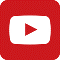 تصنيعُ إبهام اليد باستخدام الإصبع الثَّانيةِ للقدم 
Thumb Reconstruction Using Microvascular Second Toe to Thumb Transferأذيَّاتُ العصبونِ المُحرِّكِ العلويِّ، الفيزيولوجيا المرضيَّةُ للأعراضِ والعلاماتِ السَّريريَّةِ
Upper Motor Neuron Injuries, Pathophysiology of Symptomatologyفي الأذيَّاتِ الرَّضِّيَّةِ للنُّخاعِ الشَّوكيِّ، خبايا الكيسِ السُّحائيِّ.. كثيرُها طيِّعٌ وقليلُها عصيٌّ على الإصلاحِ الجراحيِّ Surgical Treatments of Traumatic Injuries of the Spineمقاربةُ العصبِ الوركيِّ جراحيَّاً في النَّاحيةِ الإليويَّة..  المدخلُ عبرَ أليافِ العضلةِ الإليويَّةِ العظمى مقابلَ المدخلِ التَّقليديِّ Trans- Gluteal Approach of Sciatic Nerve vs. The Traditional Approachesالنقل العصبيّ، بين مفهوم قاصر وجديد حاضر
The Neural Conduction.. Personal View vs. International Viewفي النقل العصبي، موجاتُ الضَّغطِ العاملة Action Pressure Wavesفي النقل العصبي، كموناتُ العمل Action Potentialsوظيفةُ كموناتِ العمل والتيَّاراتِ الكهربائيَّةِ العاملةفي النقل العصبي، التيَّاراتُ الكهربائية العاملة Action Electrical Currents الأطوارُ الثَّلاثةُ للنقل العصبيِّالمستقبلات الحسيّة، عبقريّة الخلق وجمال المخلوقالنقل في المشابك العصبيّة The Neural Conduction in the Synapsesعقدة رانفييه، ضابطة الإيقاع The Node of Ranvier, The Equalizerوظائفُ عقدةِ رانفيه The Functions of Node of Ranvierوظائفُ عقدةِ رانفيه، الوظيفةُ الأولى في ضبطِ معايير الموجةِ العاملةِوظائفُ عقدةِ رانفيه، الوظيفةُ الثَّانية في ضبطِ مسار الموجةِ العاملةِوظائفُ عقدةِ رانفيه، الوظيفةُ الثَّالثةُ في توليدِ كموناتِ العملفي فقه الأعصاب، الألم أولاً The Pain is Firstفي فقه الأعصاب، الشكل.. الضرورة The Philosophy of Formتخطيط الأعصاب الكهربائي، بين الحقيقي والموهومالصدمة النخاعيّة (مفهوم جديد) The Spinal Shock (Innovated Conception)أذيّات النخاع الشوكيّ، الأعراض والعلامات السريريّة، بحثٌ في آليات الحدوث The Spinal Injury, The Symptomatologyالرّمع Clonusاشتدادُ المنعكس الشوكي Hyperactive Hyperreflexiaاتِّساعُ باحةِ المنعكس الشوكي الاشتدادي Extended Reflex Sectorالاستجابة ثنائية الجانب للمنعكس الشوكي الاشتدادي Bilateral Responsesالاستجابةُ الحركيَّةُ العديدة للمنعكس الشوكي Multiple Motor Responsesالتنكّس الفاليري، يهاجم المحاور العصبيّة الحركيّة للعصب المحيطي.. ويعفّ عن محاوره الحسّيّة
Wallerian Degeneration, Attacks the Motor Axons of Injured Nerve and Conserves its Sensory Axonsالتَّنكُّسُ الفاليري، رؤيةٌ جديدةٌ Wallerian Degeneration (Innovated View)التَّجدُّدُ العصبيُّ، رؤيةٌ جديدةٌ Neural Regeneration (Innovated View)المنعكساتُ الشوكيَّةُ، المفاهيمُ القديمة Spinal Reflexes, Ancient Conceptionsالمنعكساتُ الشَّوكيَّةُ، تحديثُ المفاهيم Spinal Reflexes, Innovated Conceptionخُلقتِ المرأةُ من ضلع الرّجل، رائعةُ الإيحاء الفلسفيّ والمجازِ العلميّالمرأةُ تقرِّرُ جنسَ وليدها، والرّجل يدّعي!الرُّوحُ والنَّفسُ.. عَطيَّةُ خالقٍ وصَنيعةُ مخلوقٍخلقُ السَّماواتِ والأرضِ أكبرُ من خلقِ النَّاس.. في المرامي والدَلالاتتُفَّاحة آدم وضِلعُ آدمَ، وجهان لصورةِ الإنسان. حــــــــــوَّاءُ.. هذهسفينةُ نوح، طوق نجاة لا معراجَ خلاصالمصباح الكهربائي، بين التَّجريدِ والتَّنفيذ رحلة ألفِ عامهكذا تكلّم ابراهيمُ الخليل فقهُ الحضاراتِ، بين قوَّةِ الفكرِ وفكرِ القوَّةِالعِدَّةُ وعِلَّةُ الاختلاف بين مُطلَّقةٍ وأرملةٍ ذواتَي عفافتعدُّدُ الزَّوجاتِ وملكُ اليمين.. المنسوخُ الآجلُالثَّقبُ الأسودُ، وفرضيَّةُ النَّجمِ السَّاقطِجُسيمُ بار، مفتاحُ أحجيَّةِ الخلقِ صبيٌّ أم بنتٌ، الأمُّ تُقرِّرُ!القدمُ الهابطة، حالةٌ سريريَّةٌخلقُ حوَّاءَ من ضلعِ آدمَ، حقيقةٌ أم أسطورةٌ؟شللُ الضَّفيرةِ العضديَّةِ الولاديُّ Obstetrical Brachial Plexus Palsyالأذيَّاتُ الرَّضَّيَّةُ للأعصابِ المحيطيَّةِ (1) التَّشريحُ الوصفيُّ والوظيفيُّالأذيَّاتُ الرَّضَّيَّةُ للأعصابِ المحيطيَّةِ (2) تقييمُ الأذيَّةِ العصبيَّةِالأذيَّاتُ الرَّضَّيَّةُ للأعصابِ المحيطيَّةِ (3) التَّدبيرُ والإصلاحُ الجراحيُّالأذيَّاتُ الرَّضَّيَّةُ للأعصابِ المحيطيَّةِ (4) تصنيفُ الأذيَّةِ العصبيَّةِقوسُ العضلةِ الكابَّةِ المُدوَّرةِ Pronator Teres Muscle Arcadeشبيهُ رباطِ Struthers... Struthers- like Ligamentعمليَّاتُ النَّقلِ الوتريِّ في تدبير شللِ العصبِ الكعبريِّ Tendon Transfers for Radial Palsyمن يُقرِّرُ جنسَ الوليد (مُختصرٌ)ثالوثُ الذَّكاءِ.. زادُ مسافرٍ! الذَّكاءُ الفطريُّ، الإنسانيُّ، والاصطناعيُّ.. بحثٌ في الصِّفاتِ والمآلاتِالمعادلاتُ الصِّفريَّةُ.. الحداثةُ، مالها وما عليهامتلازمة العصب بين العظام الخلفي Posterior Interosseous Nerve Syndrome المُنعكسِ الشَّوكيُّ، فيزيولوجيا جديدةٌ Spinal Reflex, Innovated Physiology المُنعكسِ الشَّوكيُّ الاشتداديُّ، في الفيزيولوجيا المرضيَّة Hyperreflex, Innovated Pathophysiology المُنعكسِ الشَّوكيُّ الاشتداديُّ (1)، الفيزيولوجيا المرضيَّة لقوَّةِ المنعكس Hyperreflexia, Pathophysiology of Hyperactive Hyperreflex المُنعكسِ الشَّوكيُّ الاشتداديُّ (2)، الفيزيولوجيا المرضيَّة للاستجابةِ ثنائيَّةِ الجانبِ للمنعكس Hyperreflexia, Pathophysiology of Bilateral- Response Hyperreflexالمُنعكسُ الشَّوكيُّ الاشتداديُّ (3)، الفيزيولوجيا المرضيَّةُ لاتِّساعِ ساحةِ العمل Extended Hyperreflex, Pathophysiologyالمُنعكسُ الشَّوكيُّ الاشتداديُّ (4)، الفيزيولوجيا المرضيَّةُ للمنعكسِ عديدِ الإستجابةِ الحركيَّةِ Hyperreflexia, Pathophysiology of Multi-Response hyperreflexالرَّمع (1)، الفرضيَّةُ الأولى في الفيزيولوجيا المرضيَّةِالرَّمع (2)، الفرضيَّةُ الثَّانية في الفيزيولوجيا المرضيَّةِخلقُ آدمَ وخلقُ حوَّاءَ، ومن ضلعِه كانت حوَّاءُ Adam & Eve, Adam's Ribجسيمُ بار، الشَّاهدُ والبصيرةُ Barr Body, The Witnessجدليَّةُ المعنى واللَّامعنىالتَّدبيرُ الجراحيُّ لليدِ المخلبيَّة Surgical Treatment of Claw Hand (Brand Operation)الانقسامُ الخلويُّ المُتساوي الـ Mitosisالمادَّةُ الصِّبغيَّة، الصِّبغيُّ، الجسمُ الصِّبغيُّ الـ Chromatin, Chromatid, Chromosomeالمُتمِّماتُ الغذائيَّةُ الـ Nutritional Supplements، هل هي حقَّاً مفيدةٌ لأجسامنا؟الانقسام الخلويُّ المُنصِّف الـ Meiosisفيتامين د Vitamin D، ضمانةُ الشَّبابِ الدَّائمفيتامين ب6 Vitamin B6، قليلُهُ مفيدٌ.. وكثيرُهُ ضارٌّ جدَّاًوَالمهنةُ.. شهيدٌ، من قصصِ البطولةِ والفداءالثَّقبُ الأسودُ والنَّجمُ الَّذي هوىخلقُ السَّماواتِ والأرضِ، فرضيَّةُ الكونِ السَّديميِّ المُتَّصلِالجواري الكُنَّسُ الـ Circulating Sweepersعندما ينفصِمُ المجتمعُ.. لمن تتجمَّلين هيفاءُ؟التَّصنيعُ الذَّاتي لمفصلِ المرفقِ Elbow Auto- Arthroplastyالطُّوفانُ الأخيرُ، طوفانُ بلا سفينةِكَشْفُ المَستُورِ.. مَعَ الاسمِ تَكونُ البِدَايةُ، فتَكونُ الهَويَّةُ خَاتِمةَ الحِكايةِمُجتمعُ الإنسان! اجتماعُ فطرة، أمِ اجتماعُ ضرورة، أم اِجتماعُ مصلحةٍ؟عظمُ الصَّخرةِ الهوائيُّ Pneumatic Petrousخلعٌ ولاديٌّ ثُنائيُّ الجانبِ للعصبِ الزَّنديِّ Congenital Bilateral Ulnar Nerve Dislocationحقيقتان لا تقبلُ بهُنَّ حوَّاءُإنتاجُ البُويضاتِ غيرِ المُلقَّحات الـ Oocytogenesisإنتاجُ النِّطافِ الـ Spermatogenesisأمُّ البنات، حقيقةٌ هيَ أمْ هيَ محضُ تُرَّهات؟!أمُّ البنين! حقيقةٌ لطالما ظَننتُها من هفواتِ الأوَّلينغّلّبةُ البنات، حوَّاءُ هذهِ تلِدُ كثيرَ بناتٍ وقليلَ بنينغَلَبَةُ البنين، حوَّاءُ هذهِ تلِدُ كثيرَ بنينَ وقليلَ بناتولا أنفي عنها العدلَ أحياناً! حوَّاءُ هذه يكافئُ عديدُ بنيها عديدَ بُنيَّاتِهاالمغنيزيوم بانٍ للعظامِ! يدعمُ وظيفةَ الكالسيوم، ولا يطيقُ مشاركتَهلآدمَ فعلُ التَّمكين، ولحوَّاءَ حفظُ التَّكوين!هَذَيانُ المفاهيم (1): هَذَيانُ الاقتصادالمغنيزيوم (2)، معلوماتٌ لا غنى عنهامُعالجةُ تناذرِ العضلةِ الكمثريَّةِ بحقنِ الكورتيزون (مقاربةٌ شخصيَّةٌ)
Piriformis Muscle Injection (Personal Approach)مُعالجةُ تناذرِ العضلةِ الكمثريَّةِ بحقنِ الكورتيزون (مقاربةٌ شخصيَّةٌ)( عرضٌ موسَّعٌ)
Piriformis Muscle Injection (Personal Approach)فيروسُ كورونا المُستجدُّ.. من بعدِ السُّلوكِ، عينُهُ على الصِّفاتِهَذَيانُ المفاهيم (2): هَذَيانُ اللَّيلِ والنَّهاركادَتِ المَرأةُ أنْ تَلِدَ أخاهَا، قولٌ صَحيحٌ لكنْ بنكهَةٍ عَربيَّةمتلازمةُ التَّعبِ المزمن Fibromyalgiaطفلُ الأنبوبِ، ليسَ أفضلَ المُمكنِالحُروبُ العبثيَّةُ.. عَذابٌ دائمٌ أمْ اِمتحانٌ مُستدامٌ؟العَقلُ القيَّاسُ وَالعَقلُ المُجرِّدُ.. في القِياسِ قصُورٌ، وَفي التَّجريدِ وصُولٌالذِّئبُ المُنفردُ، حينَ يُصبحُ التَّوحُّدُ مَفازةً لا محضَ قَرارٍ!علاجُ الإصبع القافزة الـ Trigger Finger بحقنِ الكورتيزون موضعيَّاًوحشُ فرانكنشتاين الجديدُ.. القديمُ نكبَ الأرضَ وما يزالُ، وأمَّا الجديدُ فمنكوبُهُ أنتَ أساساً أيُّها الإنسان!اليدُ المخلبيَّةُ، الإصلاحُ الجراحيُّ (عمليَّةُ براند) Claw Hand (Brand Operation)سعاةُ بريدٍ حقيقيُّون.. لا هواةُ ترحالٍ وهجرةٍ فيروسُ كورُونَا المُستَجِدُّ (كوفيد -19): منْ بَعدِ السُّلوكِ، عَينُهُ عَلى الصِّفاتِعلامة هوفمان Hoffman Signالتَّنكُّسُ الفاليري التَّالي للأذيَّةِ العصبيَّةِ، وعمليَّةُ التَّجدُّدِ العصبيِّالتَّصلُّبُ اللُّويحيُّ المُتعدِّدُ: العلاقةُ السَّببيَّةُ، بين التَّيَّارِ الغلفانيِّ والتَّصلُّبِ اللُّويحيِّ المُتعدِّد؟الورمُ الوعائيُّ في الكبدِ: الاستئصالُ الجراحيُّ الإسعافيُّ لورمٍ وعائيٍّ كبديٍّ عرطلٍ بسببِ نزفٍ داخلَ كتلةِ الورممُتلازمةُ العضلةِ الكابَّةِ المدوَّرة Pronator Teres Muscle Syndromeأذيَّاتُ ذيلِ الفرسِ الرَّضِّيَّةُ، مقاربةٌ جراحيَّةٌ جديدةٌ
Traumatic Injuries of Cauda Equina, New Surgical Approach الشَّللُ الرُّباعيُّ.. موجباتُ وأهدافُ العلاجِ الجراحيِّ.. التَّطوُّراتُ التَّاليةُ للجراحة- مقارنةٌ سريريَّةٌ وشعاعيَّةٌتضاعفُ اليدِ والزِّندِ Ulnar Dimelia or Mirror Handمُتلازمةُ نفقِ الرِّسغِ تنهي التزامَها بقطعٍ تامٍّ للعصبِ المتوسِّطورمُ شوان في العصبِ الظَّنبوبيِّ الـ Tibial Nerve Schwannomaورمُ شوان أمامَ العجُز    Presacral Schwannomaميلانوما جلديَّةٌ خبيثةٌ Malignant Melanomaضمورُ إليةِ اليدِ بالجهتين، غيابٌ خلقيٌّ معزولٌ ثنائيُّ الجانب Congenital Thenar Hypoplasiaمُتلازمةُ الرَّأسِ الطَّويلِ للعضلةِ ذاتِ الرَّأسين الفخذيَّةِ The Syndrome of the Long Head of Biceps Femorisمرضيَّاتُ الوترِ البعيدِ للعضلةِ ثنائيَّةِ الرُّؤوسِ العضديَّةِ Pathologies of Distal Tendon of Biceps Brachii Muscleحثلٌ ودِّيٌّ انعكاسيٌّ Algodystrophy Syndrome تميَّزَ بظهورِ حلقةٍ جلديَّةٍ خانقةٍ عندَ الحدودِ القريبةِ للوذمةِ الجلديَّةِتصنيعُ الفكِّ السُّفليِّ باستخدامِ الشَّريحةِ الشَّظويَّةِ الحُرَّةMandible Reconstruction Using Free Fibula Flapانسدادُ الشَّريانِ الكعبريِّ الحادِّ غيرِ الرَّضِّيِّ (داءُ بيرغر)إصابةٌ سِلِّيَّةٌ معزولةٌ في العقدِ اللَّمفيَّةِ الإبطيَّةِ Isolated Axillary Tuberculous Lymphadenitisالشَّريحةُ الشَّظويَّةُ المُوعَّاةُ في تعويضِ الضَّياعاتِ العظميَّةِ المُختلطةِ بذاتِ العظمِ والنَّقيِّ 
Free Fibula Flap for Bone Lost Complicated with Recalcitrant Osteomyelitis الشَّريحةُ الحُرَّةُ جانبُ الكتفِ في تعويضِ ضَياعٍ جلديٍّ هامٍّ في السَّاعدِالأذيَّاتُ الرَّضيَّةُ للضَّفيرةِ العضديَّةِ Injuries of Brachial Plexus أذيَّةُ أوتارِ الكفَّةِ المُدوِّرةِ Rotator Cuff Injuryكيسةُ القناةِ الجامعةِ Choledochal Cystآفاتُ الثَّدي ما حولَ سنِّ اليأسِ.. نحوَ مُقاربةٍ أكثرَ حزماً Peri- Menopause Breast Problemsتقييمُ آفاتِ الثَّدي الشَّائعةِ Evaluation of Breast Problemsآفاتُ الثَّدي ما حولَ سنِّ اليأسِ.. نحوَ مُقاربةٍ أكثرَ حسماً Peri- Menopause Breast Problemsتدبيرُ آلامِ الكتفِ: الحقنُ تحتَ الأخرمِ Subacromial Injectionمجمعُ البحرينِ.. برزخٌ ما بينَ حَياتينما بعدَ الموتِ.. وما قبلَ النَّارِ الكُبرَى أمْ رَوضَاتِ الجِنَانِ؟تدبيرُ التهابِ اللُّفافةِ الأخمصيَّةِ المُزمنِ بحقنُ الكورتيزون Plantar Fasciitis, Cortisone Injectionحقن الكيسةِ المصليَّةِ الصَّدريَّةِ- لوحِ الكتفِ بالكورتيزون 
Scapulo-Thoracic Bursitis, Cortisone Injectionفيتامين ب 12.. مُختصرٌ مُفيدٌ Vitamin B12الورمُ العظميُّ العظمانيُّ (العظمومُ العظمانيُّ) Osteoid Osteoma(1) قصرُ أمشاطِ اليدِ: Brachymetacarpia قصرٌ ثنائيُّ الجانبِ ومتناظرٌ للأصابعِ الثلاثةِ الزِّنديَّةِ(2) قصرُ أمشاطِ اليدِ: Brachymetacarpia قصرٌ ثنائيُّ الجانبِ ومتناظرٌ للأصابعِ الثلاثةِ الزِّنديَّةِالكتفُ المُتجمِّدة، حقنُ الكورتيزون داخلَ مفصلِ الكتف Frozen Shoulder, Intraarticular Cortisone Injectionمرفق التنس، حقن الكورتيزون Tennis Elbow, Cortisone injectionاستئصالُ الكيسةِ المعصميَّةِ، السَّهلُ المُمتَنِعِ Ganglion Cyst Removal (Ganglionectomy)قوسُ العضلةِ قابضة الأصابع السّطحيّة (FDS Arc) التَّشريحُ الجراحيُّ للعصبِ المُتوسِّطِ في السَّاعدِ Median Nerve Surgical Anatomyما قولُ العلمِ في اختلافِ العدَّةِ ما بينَ المُطلَّقةِ والأرملة؟عمليَّةُ النَّقلِ الوتريِّ لاستعادةِ حركةِ الكتفِ Tendon Transfer to Restore Shoulder Movementبفضلكِ آدمُ! استمرَّ هذا الإنسانُ.. تمكَّنَ.. تكيَّفَ.. وكانَ عروقاً متباينةًالمِبيضانِ في رِكنٍ مَكينٍ.. والخِصيتانِ في كِيسٍ مَهينٍ
بحثٌ في الأسبابِ.. بحثٌ في وظيفةِ الشَّكلِتدبيرُ آلامِ الرَّقبةِ (1) استعادةُ الانحناءِ الرَّقبيِّ الطَّبيعيِّ (القعسُ الرَّقبيُّ) Neck Pain Treatment
Restoring Cervical Lordosisنقلُ قِطعةٍ منَ العضلةِ الرَّشيقةِ لاستعادةِ الابتسامةِ بعدَ شلل الوجهِ Segmental Gracilis Muscle Transfer for Smileأذيَّةُ الأعصابِ المحيطيَّةِ: معلوماتٌ لا غنى عنها لكلِّ العاملينَ عليها peripheral nerves injurieتدرُّنُ الفقراتِ.. خراجُ بوت Spine TB.. Pott's Diseaseالأطوارُ الثَّلاثةُ للنَّقلِ العصبيِّ.. رؤيةٌ جديدةٌأرجوزةُ الأزَلِقالَ الإمامُ.. كمْ هوَ جميلٌ فيكمُ الصَّمتُ يا بشرُصِناعةُ اللَّاوَعِيأَزمةُ مُثقَّفٍ.. أَضاعَ الهويَّةَ تحتَ مَركومٍ من مَقروءٍ ومَسموعٍتُفَّاحةُ آدمَ وضِلعُ آدمَ.. وَجهان لصورةِ الإنسان